KEBIJAKAN PEMERINTAH ORDE LAMA TERHADAP PENDIDIKAN ISLAMSKRIPSIDiajukan pada Jurusan Pendidikan Agama Islam Fakultas Tarbiyah dan Keguruan Universitas Islam Negeri SultanMaulana Hasanuddin Banten Sebagai Salah SatuSyarat Untuk Memperoleh Gelar SarjanaPendidikan (S.Pd.)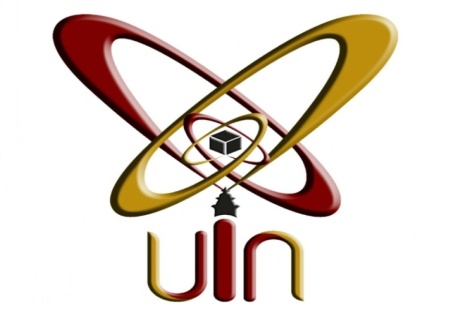 Oleh:M FAROEK AL AUDAHNIM : 132101649FAKULTAS TARBIYAH DAN KEGURUANUNIVERSITAS ISLAM NEGERI (UIN)SULTAN MAULANA HASANUDDIN BANTENTAHUN 2018 M/1440 H